Application for Tri-Beta National Biological Honor Society: Omega Psi Chapter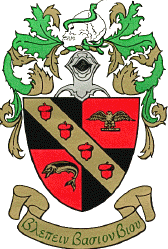 Please note: There are national membership dues – dues do not need to be paid until you are officially accepted.Regular memberships: $55.00Associate members: $45.00Note: For members applying for regular membership, please wait to turn in your form to Dr. Lawrence (faculty advisor) until you have completed and received grades for the 3 semesters of biology core courses (National Tri-beta office requires a “B” average/3.0 GPA for regular membership). Applications will be due each year during the first half of spring semester.DateNameand email addressYear (please indicate)Freshman	Sophomore	   Junior        SeniorMajorType of membership (regular, associate, or promotion to regular)List of  Biology classes taken and gradesPermanent addressLocal address